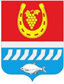 администрациЯ Цимлянского районаПОСТАНОВЛЕНИЕ_____2024	№ ___г. ЦимлянскО внесении изменений в постановление от 18.12.2018 № 954 «О создании Постоянной комиссии по вопросам рекультивации земель, снятия, сохранения и рационального использования плодородного слоя почвы»В связи с кадровыми изменениями, Администрация Цимлянского районаПОСТАНОВЛЯЕТ:1. Внести в постановление Администрации Цимлянского района от 18.12.2018 № 954 «О создании Постоянной комиссии по вопросам рекультивации земель, снятия, сохранения и рационального использования плодородного слоя почвы» изменения, изложив приложение № 1 в новой редакции, согласно приложению к настоящему постановлению.2. Контроль за выполнением постановления возложить на заместителя главы Администрации Цимлянского района по сельскому хозяйству, ГО и ЧС -начальника отдела сельского хозяйства Администрации района Шумного М.В.Глава Администрации Цимлянского района	                                                                      Е.Н. НочевкинаПостановление вноситотдел сельского хозяйстваадминистрации района  Приложение к постановлениюАдминистрацииЦимлянского районаот______2024№ ___СОСТАВПостоянной комиссии по вопросам рекультивации земель, снятия, сохранения и рационального использования плодородного слоя почвыУправляющий делами                                                                                         А.В. КуликПредседатель комиссии:Шумный Михаил Владимирович- заместитель главы Администрации района по сельскому хозяйству, ГО и ЧС – начальник отдела сельского хозяйства Администрации района.Заместитель председателя комиссии:Изюмченко Ольга Сергеевна- заведующий отделом имущественных и земельных отношений Администрации Цимлянского района.Секретарь комиссии:Шафигуллин Дмитрий Ахтямович- ведущий специалист отдела сельского хозяйства Администрации Цимлянского района.Члены комиссии:Сталина Инна Игоревна - главный специалист отдела сельского хозяйства;Гуртовая Екатерина Викторовна- ведущий специалист отдела сельского хозяйства Администрации Цимлянского района;- главный специалист – архитектор сектора архитектуры и градостроительства Администрации Цимлянского районаКривенко Елена Владимировна- заведующий сектором юридической службы Администрации Цимлянского района;Глава поселения, на территории которого располагается земельный участок, являющийся предметом рассмотрения комиссии- (по согласованию).